КОНСПЕКТ НЕПОСРЕДСТВЕННО ОБРАЗОВАТЕЛЬНОЙ ДЕЯТЕЛЬНОСТИ ПО ПОЗНАВАТЕЛЬНОМУ РАЗВИТИЮ В СРЕДНЕЙ ГРУППЕ «ПУТЕШЕСТВИЕ В ОСЕННИЙ ЛЕС»Разработала воспитатель I квалификационной категорииБукина И.Ю.Цель: формирование представлений о характерных признаках осени и осенних явлениях в природе. Задачи: Образовательные: Учить замечать характерные изменения в природе, которые произошли осенью; Закрепить понятия «перелётные» и «зимующие» птицы;Расширить знания детей о жизни животных в лесу осенью;Развивающие: Развивать связную речь, внимание, память, мышление;Воспитывающие: Способствовать формированию бережного отношения к лесу, его обитателям (животным, растениям, грибам).	Образовательные области: познавательное развитие, социально-коммуникативное развитие, физическое развитие, речевое развитие  	Материалы и оборудование: ПроекторНоутбукПрезентация «Путешествие в осенний лес»Картинки «Времена года»Макеты осенних листочковМузыкальное произведение П. И.Чайковского «Времена года»Аудиозапись «Шум дождя»Модель дереваРезиновая игрушка Белочка Плоскостные грибочки Две корзинки Записка от белочкиХод НОД:Воспитатель: «Здравствуйте ребята, я рада вас всех видеть. Скажите, пожалуйста, какое сейчас время года? А сколько длится осень? Назовите осенние месяцы? А какой месяц сегодня?»(ответы детей)Слайд 2.Воспитатель: «Давайте вспомним приметы осени. Я приглашаю вас подойти к столу и взглянуть на представленные иллюстрации. На картинках изображены приметы времён года, ваша задача выбрать картинки соответствующие приметам осени и назвать их»(ребята выбирают иллюстрации и называют приметы осени)Воспитатель: «Молодцы! А сейчас я предлагаю вам отправиться в путешествие в осенний лес. Как мы можем добраться до леса?»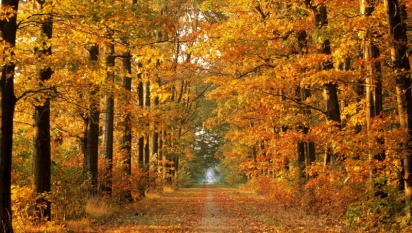 (ответы детей: на машине,  на автобусе)Воспитатель: «Для путешествия в лесу нам необходимо вспомнить правила поведения в лесу?»(ответы детей: в лесу нельзя ломать ветки деревьев, мусорить, разводить костры и т.д.)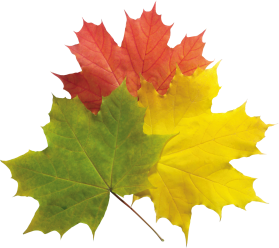 Воспитатель: «Вот мы и вспомнила основные правила, можно отправляться в путь. Смотрите, впереди тропинка, на которой лежат листочки. Эта тропинка  приведёт нас в лес»(во время того как дети и воспитатель идут по тропинке звучит музыкальное произведение П.И.Чайковского «Времена года»)Воспитатель: «Ребята как интересно, пока мы с вами шли в лес мы услышали такую прекрасную музыку. Это музыкальное произведение, которое написал известный композитор П. И. Чайковский, она называется «Времена года». Вы можете определить какое настроение у этой музыки?»(ответы детей)Воспитатель: «Вот мы и пришли с вами в осенний лес. Посмотрите, как здесь красиво! Сколько здесь разноцветных деревьев. Скажите, пожалуйста, как называется явление природы, когда листья падают с деревьев?» 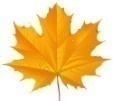 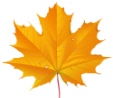 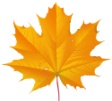 (ответ детей: листопад)Воспитатель: «Правильно, листопад. А вы знаете, какую пользу для деревьев приносит опавшая листва?»(ответы детей: она защищает их корни от морозов)Воспитатель: «Ой, ребята посмотрите, на земле лежат опавшие листья. С каких деревьев слетели эти листья?»(ребята называют,  с какого дерева листок)Воспитатель: «Ребята, предлагаю поиграть в игру «Мы – осенние листочки».(Дети строятся в круг с листочками в руках, говорят и выполняют движения)Мы листочки, мы листочки, дети стоят кружком с листочками в руках.Мы – осенние листочки.Мы на веточках сидели, дети разбегаютсяВетер дунул – полетели. Дети бегают, помахивая листьямиМы летали, мы летали,А потом летать устали! Приседают на корточкиПерестал дуть ветерок - и поднимают листья над головойМы присели все в кружок.Ветер снова вдруг подул, дети снова разбегаются, помахивая листочкамиИ листочки быстро сдул. Все листочки полетели, поднимают руки вверх и плавно опускают до полаИ на землю тихо сели.                                  Воспитатель: «Молодцы, вам понравилась игра с листочками? У всех ли деревьев в лесу есть листочки?»(ответы детей: у ели и сосны зеленые иголки)Воспитатель: «Правильно. Зелёные иголки, то есть хвоя не меняет свой цвет ни зимой, ни летом. Такие деревья называют – хвойные деревья. Как вы думаете, как называются деревья, на которых находятся листья?»(ответы детей: лиственные)Воспитатель: «Давайте мы с вами соберем наши листочки и сложим их у нашего дерева. Предлагаю отправиться дальше. Посмотрите, впереди пенечки, предлагаю присесть и послушать, какие звуки слышатся в лесу? Почему такая тишина в лесу, не понимаю! Почему не слышно птичьих голосов?» (ответы детей: птицы улетели на юг)Слайд 3.Воспитатель: «А почему птицы улетают на юг?» 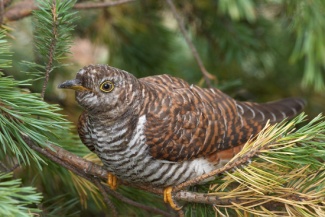 (ответы детей: им не хватает зимой еды, холодно).Воспитатель: «Молодцы. Ребята, если в сентябре птицы готовятся к отлёту, то в октябре они начинают улетать. Слайд 4.Первыми улетают стрижи и ласточки, так как они питаются насекомыми, а их с наступлением холодов их становится меньше. Затем улетают журавли, грачи и кукушки с исчезновением ягод, плодов и зерен. Слайд 5.Последними улетают гуси, утки и лебеди, пока не замерзли водоёмы, корма им хватает. Ребята, как мы называем птиц, которые улетают в тёплые края?»(ответы детей: перелётные)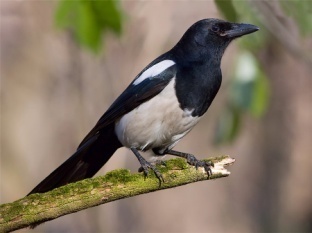 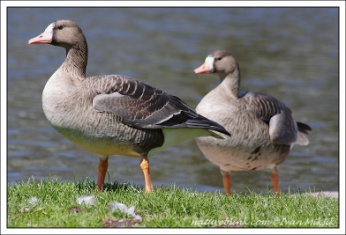 Слайд 6.Воспитатель: «А птиц, которые зимуют у нас?»(ответы детей: зимующие)Воспитатель: «Каких зимующих лесных птиц вы знаете?(ответы детей: клест, сорока, синица, снегирь, дятел).Слайд 7.Воспитатель: «Правильно. Ребята, а теперь поговорим о жизни животных осенью, о том, как эти животные осенью готовятся к зиме? Начнём с медведя. Далеко в лесу, среди больших камней и вывороченных с корнем деревьев, медведь выбирает себе место для берлоги и залегает  в неё поздней осенью, незадолго до первого снега. Снег засыпает берлогу, укрывая спящего медведя до весны. В лесу мороз и буран, а в берлоге у мишки тепло от его дыхания. Во время зимней спячки медведь ничего не ест. Спасают его запасы жира, накопленные за лето. Слайд 8.Воспитатель: Ребята, а как готовится к зиме ёж?»(ответы детей: на зиму ежи впадают в спячку)Воспитатель: «Правильно. Для этого они устраивают глубокие зимовочные норы. Во время спячки ежи ничего не едят, поэтому перед залеганием они накапливают подкожный жир. 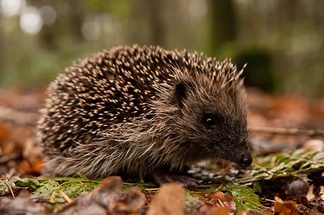 Слайд 9.Воспитатель: Ребята, скажите, пожалуйста, а кто ещё из животных впадает в спячку зимой?»(ответы детей: барсук, суслик, енот)Слайд 10.Воспитатель: «Молодцы. Заяц как готовится к зиме?» 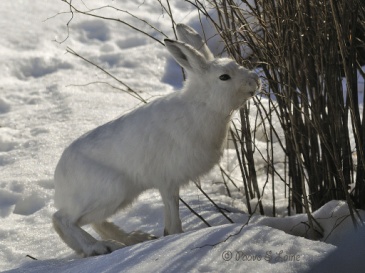 (ответы детей: заяц меняет цвет меха с серого на белый)Воспитатель: «Чем же питается заяц зимой?» (ответы детей: зимой питается веточками и корой деревьев)Слайд 11.Воспитатель: «Как готовится к зиме белка?»(ответы детей: белка меняет цвет меха с рыжего на серый и готовит запасы на зиму)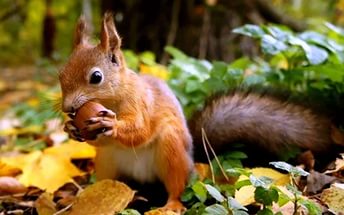 Воспитатель: «Смотрите, на ветке сидит белочка, она, наверное, тоже ищет пищу, давайте ей поможем? А как мы можем ей помочь?» (ответы детей: собрать грибы в корзину)Воспитатель: «Скажите, пожалуйста, а какие бывают грибы?»(ответы детей: грибы бывают съедобные и несъедобные)Воспитатель: «Правильно, молодцы. Давайте соберем съедобные грибочки в корзинку и отдадим белочке? Нам нужно для игры разделиться на две команды. Чья команда соберет больше съедобных грибов для белочки, та и выигрывает»(на полу рассыпаются плоскостные грибочки, ставятся две корзинки, дети по команде начинают по очереди собирать грибы)Воспитатель: «Молодцы! Давайте сосчитаем, сколько грибов собрала каждая из команд»(после подсчета обе корзинки ставятся возле белочки).Воспитатель: «Какие мы с вами все-таки молодцы! Как дружно мы помогли белочке. Ребята, прислушайтесь, что это за звуки?»(ответы детей: в лесу пошёл дождь)Воспитатель: «Правильно, в нашем лесу пошел дождь. И чтобы нам с вами не промокнуть, давайте вернемся в группу»(ребята вместе с воспитателем возвращаются по тропинке)Воспитатель: «Ребята вот мы и  возвратились в детский сад. Вам понравилось путешествие?»(ответы детей)Воспитатель: «Давайте вспомним, о чем мы говорили в лесу?»(ответы детей: мы говорили о листьях, о деревьях, о птицах, о животных)Воспитатель: «Правильно, мы говорили с вами об осенних приметах: осенью листья деревьев становятся желтыми, красными, оранжевыми, затем они опадают и служат удобрением и утеплителем для корней деревьев; птиц стало меньше, потому, что большинство из них улетели в теплые края; животные заняты поиском корма, а некоторые звери готовятся к спячке. Ребята, а что мы еще делали в лесу?»(ответы детей: играли с листочками, помогли белочки собрать съедобные грибы)Воспитатель: «Молодцы! Ой, ребята, смотрите корзинка, а в корзинке записка от белочки. Давайте прочитаем, что в ней написано?»«Дорогие ребята! Спасибо вам, что помогли мне собрать грибочки. Я очень признательна вам и благодарна. За вашу старания, хочу отблагодарить вас. Угощайтесь!»Список используемых источников:Веракса Н.Е., Комарова Т.С., Васильева М.А.  Программа воспитания и обучения в детском саду «От рождения до школы». М., 2010 г.Соломенникова О. А. Занятия по формированию элементарных экологических представлений в старшей группе детского сада. Конспекты занятий. – М.: МОЗАИКА-СИНТЕЗ, 2010 г.Скоролупова О. А. Занятия с детьми старшего дошкольного возраста по теме «Осень. Часть 1 и 2». – М.: ООО «Издательство Скрипторий 2003», 2010 г.Николаева С. Н. Юный эколог. Система работы с детьми в старшей группе детского сада. Для занятий с детьми 5-6 лет. — М.: МОЗАИКА-СИНТЕЗ, 2010 г.Шорыгина Т. А. Какие звери в лесу? Путешествие в мир природы и развитие речи. Книга для воспитателей, гувернеров и родителей. М.: «Издательство Гном и Д», 2007 г.Использованные материалы и Интернет-ресурсы:П. И.Чайковского «Времена года»Аудиозапись «Шум дождя»http://shekawkaw.blogspot.ruhttp://imgpng.ruhttp://belnlp.ruhttp://xn--e1aaqjt5d.xn--p1aihttp://animalbox.rupetspark.ru›gryzuny-kupitAnimalBox.ru